         Välkomna till                                   ÅRSMÖTE med    Föreningen Orusts släktforskare                  Lördag 17 mars kl. 15.00               Kulturhuset Kajutan, Henån         Tage Bengtsson visar bildspelet            Varekil nu och då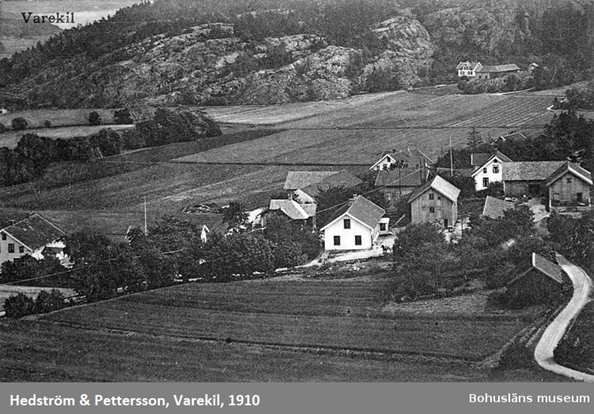      Fri entré, smörgås, kaka och kaffe/te       Därefter sedvanliga förhandlingar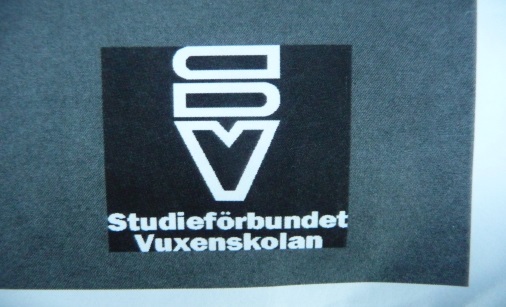 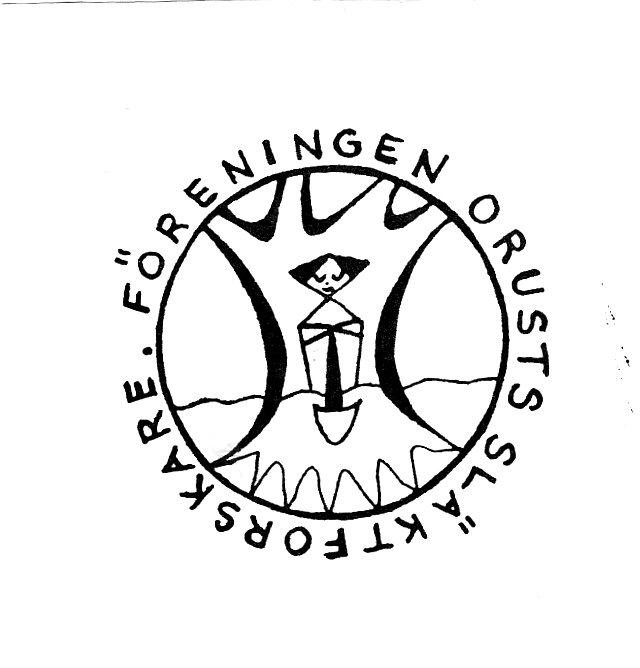 